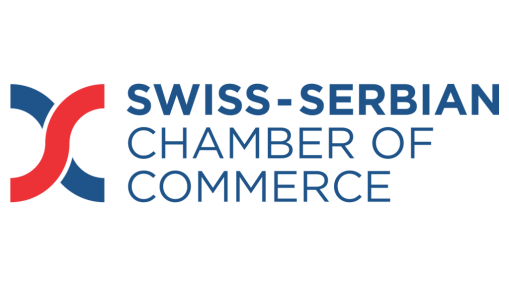 AGENDATHE SWISS CHEESE FONDUE PARTYWednesday, February 25th, 2015 
19.00 - 19.30                      Gatherings of guests19.30 - 19.35                      Welcoming Speech Mr. Ansgar Bornemann, CEO of ‘’Nestlé Adriatic’’ and SSCC  president Welcoming address on behalf of the Swiss-Serbian Chamber of  Commerce;Donation party: supporting young talents;Beneficiary: the music school „Mokranjac”, the oldest musical institution in Serbia.19.35 - 19.40                      Guest of HonorH.E. Mr. Jean-Daniel Ruch, Ambassador of Switzerland to Serbia19.40 - 19.45                     About the music school ‘’Mokranjac’’                                        Mr. Miloš Trajković, Director of the music school „Mokranjac“History of the school and its success stories;Current situation and need for support.19.45 - 20.00                       Music harp performance by talented ‘ ’Mokranjac’’ students: Ms. Nadja Dornjik, andMr. Marko Brkic20.00 – 22.00                      Fondue dinner/Cocktail - quartet background music